	В рамках национального проекта «Здравоохранение» в 2023  году  построены 4 здания фельдшерских пунктов в  д. Денисовка, д. Ушаково,                   п. Иваново-Родионовский, д. Каменка, а также  введены в эксплуатацию                               3 общеврачебные практики в  селах Калинкино, Лебеди, Окунево.	Выполненные по модульной технологии, оснащенные всем необходимым медицинским оборудованием, имеющие все элементы доступной среды помещения позволят вести медицинский прием в комфортных условиях.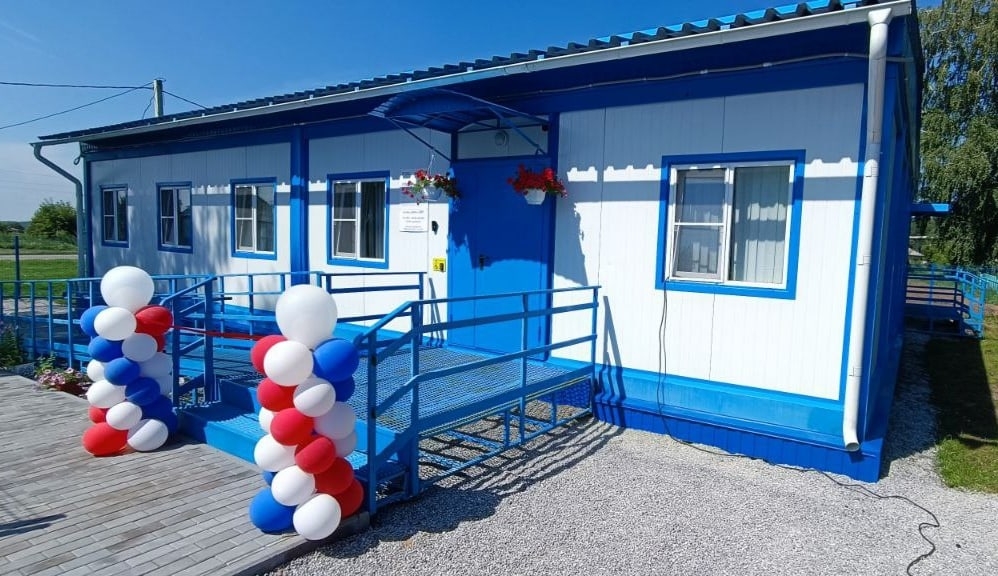 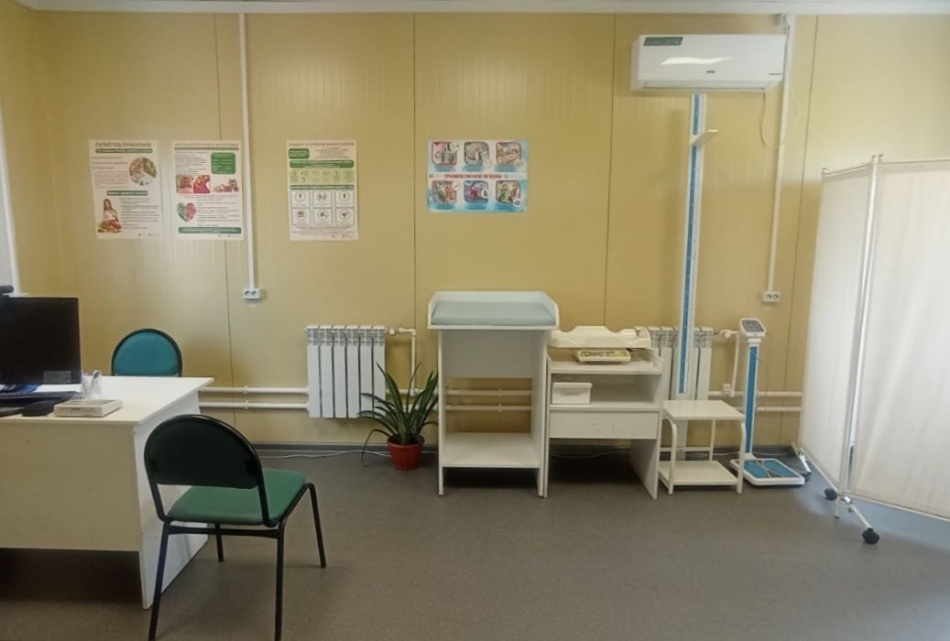 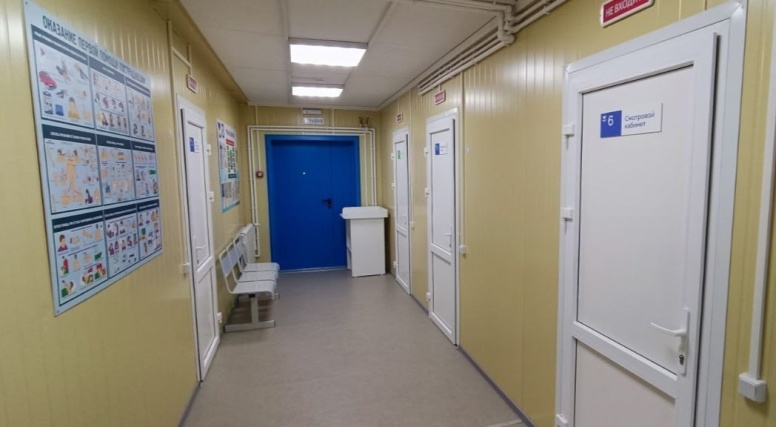 